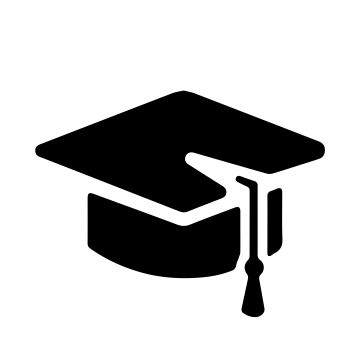 Всероссийский информационно – образовательный портал «Магистр»Веб – адрес сайта: https://magistr-r.ru/СМИ Серия ЭЛ № ФС 77 – 75609 от 19.04.2019г.(РОСКОМНАДЗОР, г. Москва)МОП СФО Сетевое издание «Магистр»ИНН 4205277233 ОГРН 1134205025349Председатель оргкомитета: Ирина Фёдоровна К.ТЛФ. 8-923-606-29-50Е -mail: metodmagistr@mail.ruГлавный редактор: Александр Сергеевич В.Е-mail: magistr-centr@magistr-r.ruИтогиПриказ №009 от 25.09.2021г.«Викторина по речевому развитию «Путешествуем в мир слов»»«В мире профессий»«Всё о животных»Уважаемые участники, если по каким – либо причинам вы не получили электронные свидетельства в установленный срок, просьба обратиться для выяснения обстоятельств на эл. адрес: metodmagistr@mail.ru№Населенный пункт, область, город.УчастникСтепень/ результат1МБДОУ «Детский сад №18 «Незабудка», Междуреченский городской округ, КузбассКрасникова Виктория Сергеевна, Сухарева Ольга Леонидовна1№Населенный пункт, область, город.УчастникСтепень/ результат1МБДОУ "Детский сад №45 "Добрая фея", Кемеровская область, город МеждуреченскБаюрас Даниела Антоновна, Чиспиякова Инна Александровна1№Населенный пункт, область, город.УчастникСтепень/ результат1МАДОУ г. Новосибирска детский сад № 472 « Тигрёнок», г. НовосибирскБогидаева Александра Витальевна, Кошкина Елена Александровна1